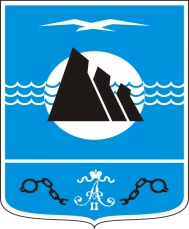 ПОСТАНОВЛЕНИЕ ГЛАВЫ АДМИНИСТРАЦИИ ГОРОДСКОГО ОКРУГА "АЛЕКСАНДРОВСК-САХАЛИНСКИЙ РАЙОН"от  05.03.2009 г. № 57 г. Александровск-СахалинскийНа основании распоряжения Губернатора Сахалинской области от 04.06.2008 года № 370-РА «О проведении первоочередных мероприятий Всероссийской переписи населения 2010 года»ПОСТАНОВЛЯЮ:Внести изменения в постановление мэра городского округа «Александровск-Сахалинский район» от 03.02.2009 года «О Всероссийской переписи населения 2010 года на территории городского округа «Александровск-Сахалинский район» изложив в новой редакции.Часть 1 пункта 4.  Вместо слов «до первого октября 2009 года» читать «до первого июля 2009 года». Опубликовать настоящее постановление в  газете «Красное          Знамя». Контроль за исполнением настоящего постановления возложить  на заместителя главы администрации городского округа         «Александровск -Сахалинский район» Красковского А.В.Глава администрации городского округа«Александровск-Сахалинский район»                                     В.Ф.НикитинначалоО внесении изменения в постановление мэра городского округа «Александровск-Сахалинский район» от 03.02.2009 года №25 